АДМИНИСТРАЦИЯ БОЛЬШЕДОРОХОВСКОГО СЕЛЬСКОГО ПОСЕЛЕНИЯ АСИНОВСКОГО РАЙОНА ТОМСКОЙ ОБЛАСТИПОСТАНОВЛЕНИЕ04.07.2016                                                                                                              №  166с. Больше-ДороховоОб утверждении схем размещения нестационарных торговых объектов на территории муниципального образования «Большедороховское сельское поселение»Согласно постановлению Администрации Томской области от 09.07.2010г. № 135а «О порядке разработки и утверждения органами местного самоуправления муниципальных образований Томской области схем размещения нестационарных торговых объектов», руководствуясь пунктом 43 статьи 28 Устава муниципального образования «Большедороховское сельское поселение»ПОСТАНОВЛЯЮ:1. Утвердить схемы размещения нестационарных торговых объектов на территории Большедороховского сельского поселения (Приложение № 1).            2. Постановление администрации Большедороховского сельского поселения от 05.05.2015 № 64 «Об утверждении схем размещения нестационарных торговых объектов на территории муниципального образования «Большедороховское сельское поселение»признать утратившими силу.3. Настоящее постановление подлежит официальному опубликованию и размещению на официальном сайте Большедороховского сельского поселения в информационно-телекоммуникационной сети «Интернет» (www.bdselp.asino.ru).4. Настоящее постановление вступает в силу с даты его официального опубликования.	5.  Контроль исполнения постановления возложить на техника по землеустройству.Глава сельского поселения                                                                              В.П. ОвсянниковПриложение № 1 к постановлению                                                                                                        Администрации Большедороховского сельского поселения от 04.07.2016  № 166СХЕМА размещения нестационарного торгового объекта № 1Место нахождения нестационарного торгового объекта: Томская область, Асиновский район, с. Больше-Дорохово, ул. Центральная, 21/3Ассортимент продаваемых товаров: продовольственные и промышленные товарыТип нестационарного торгового объекта: торговый павильонПериод размещения нестационарного торгового объекта на земельном участке: 3 годаГрафический план-схемаМасштаб 1:2000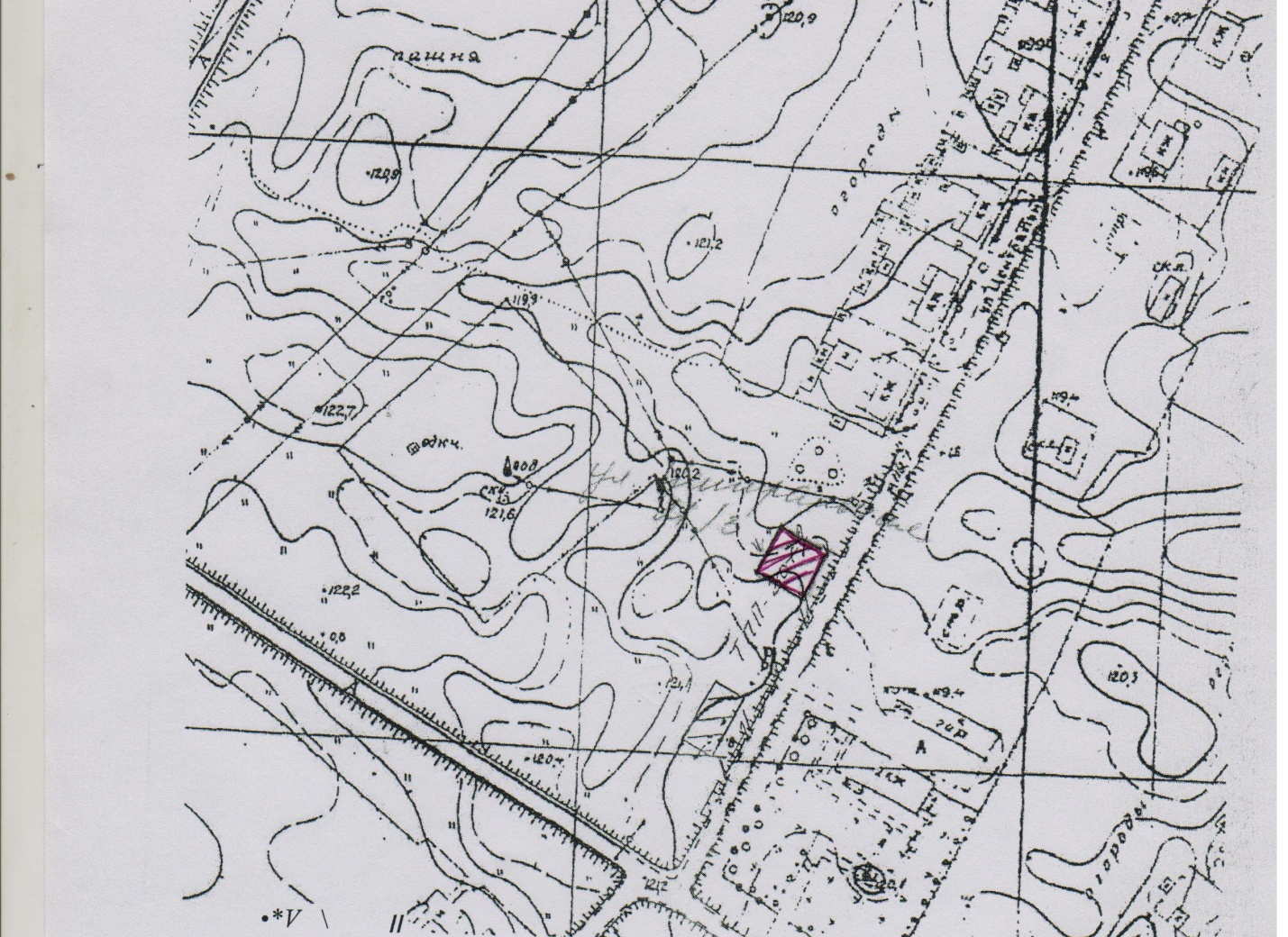 СХЕМА размещения нестационарного торгового объекта № 2Место нахождения нестационарного торгового объекта: Томская область, Асиновский район, с. Больше-Дорохово, ул. Центральная, 21/4Ассортимент продаваемых товаров: автомобильные, тракторные запчасти и хозяйственные товарыТип нестационарного торгового объекта: торговый павильонПериод размещения нестационарного торгового объекта на земельном участке: 3 годаГрафический план-схемаМасштаб 1:2000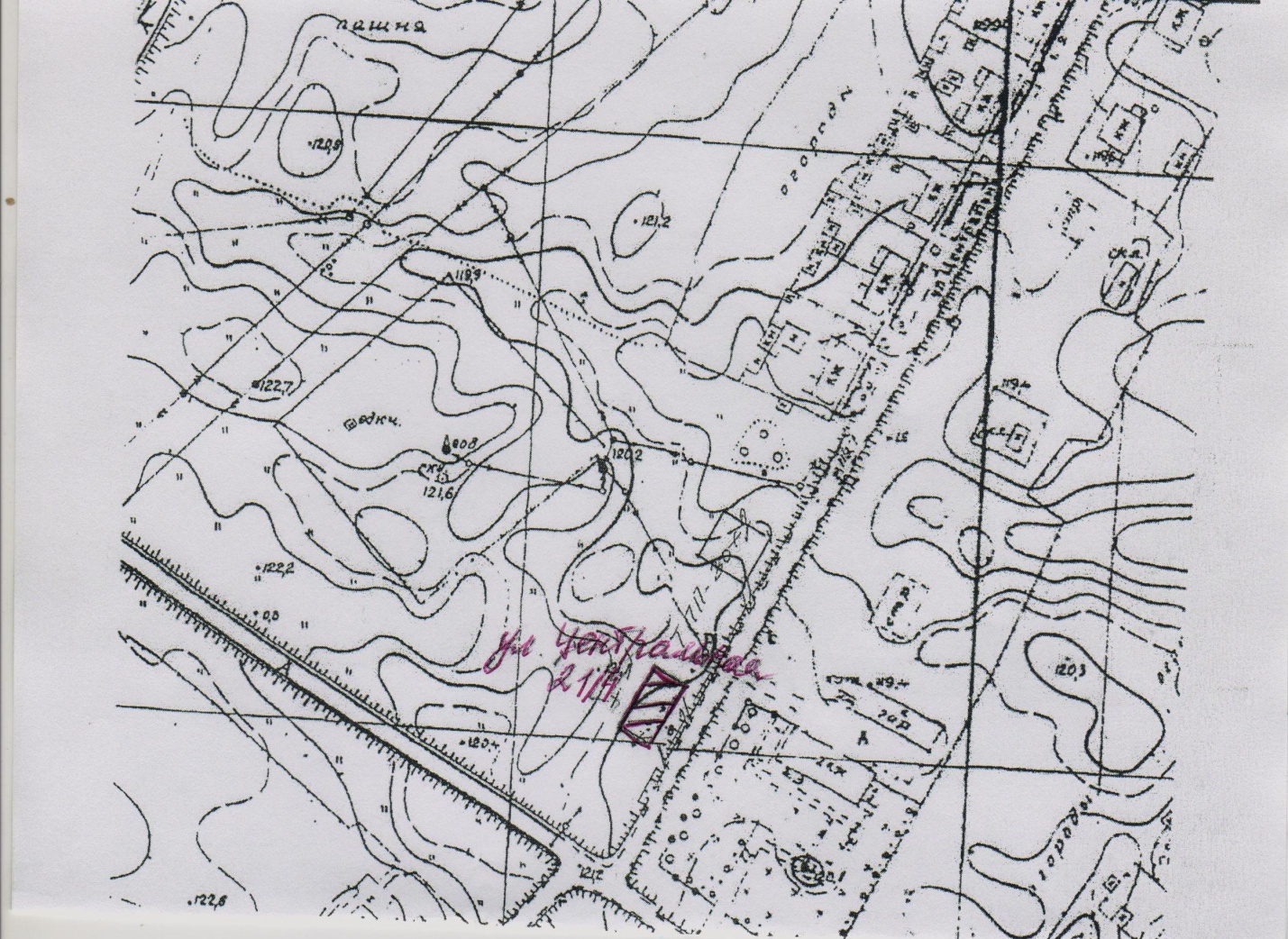 СХЕМА размещения нестационарного торгового объекта № 3Место нахождения нестационарного торгового объекта: Томская область, Асиновский район, д. Тихомировка, ул. Береговая, 44/1Ассортимент продаваемых товаров: продовольственные и промышленные товарыТип нестационарного торгового объекта: торговый павильонПериод размещения нестационарного торгового объекта на земельном участке: 3 годаГрафический план-схемаМасштаб 1:5000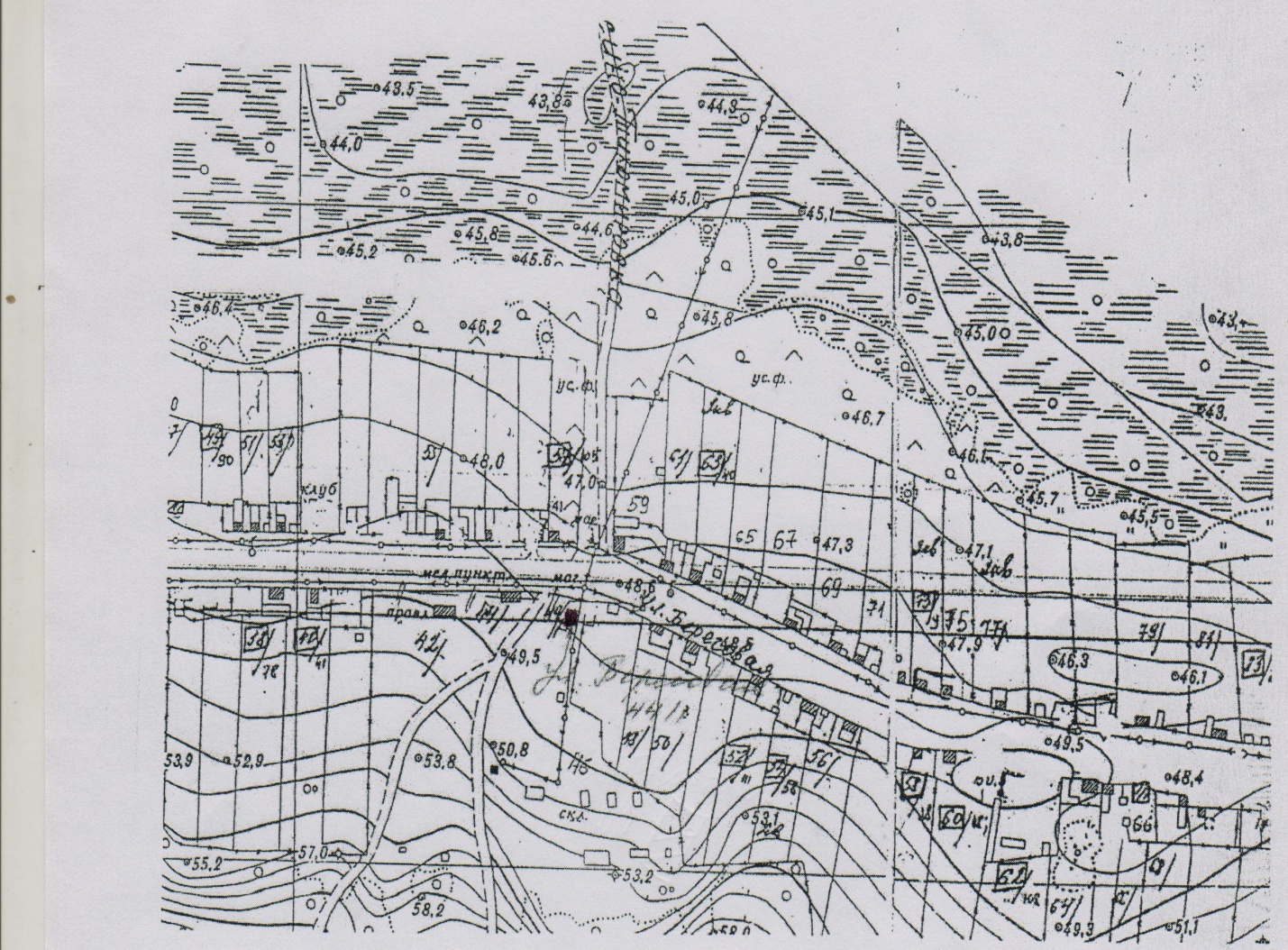 СХЕМА размещения нестационарного торгового объекта № 4Место нахождения нестационарного торгового объекта: Томская область, Асиновский район, с. Больше-Дорохово, ул. Центральная, 20/2Ассортимент продаваемых товаров: продовольственные и промышленные товарыТип нестационарного торгового объекта: торговый павильонПериод размещения нестационарного торгового объекта на земельном участке: 3 годаГрафический план-схемаМасштаб 1:2000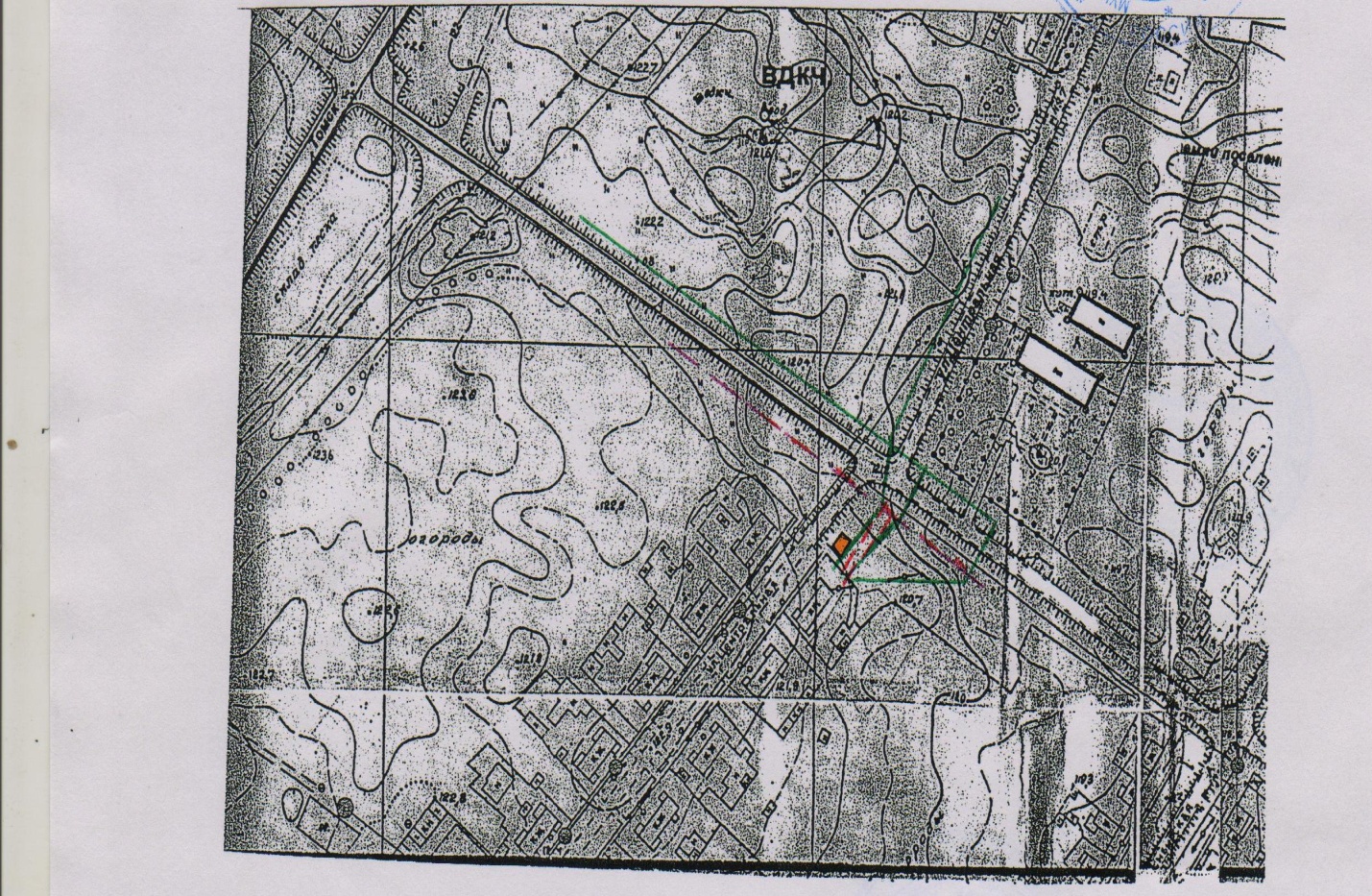 